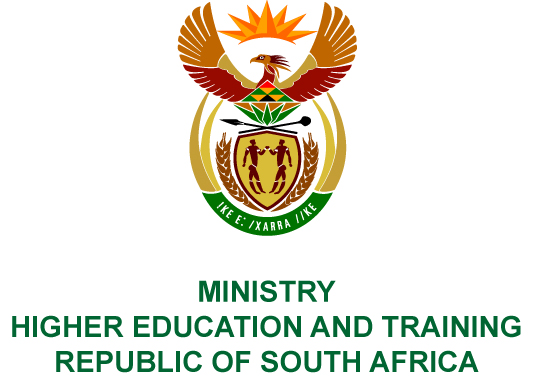 Private Bag X893, Pretoria, 0001, Tel (012) 312 5555, Fax (012) 323 5618Private Bag X9192, Cape Town, 8000, Tel (021) 469 5150, Fax: (021) 465 7956	Memorandum from the Parliamentary OfficeNATIONAL ASSEMBLY FOR WRITTEN REPLYQUESTION 496DATE OF PUBLICATION OF INTERNAL QUESTION PAPER: 02/03/2018(INTERNAL QUESTION PAPER NO 5 OF 2018)Mr A P van der Westhuizen (DA) to ask the Minister of Higher Education and Training:(1)	For each of the bids that closed on 17 June 2016 for the construction of 10 new technical vocational education and training college campuses, (a) where will each campus be situated, (b) what is the maximum number of students that will be accommodated at each campus, (c) what is the current status of the bids and/or the contracts and (d) what is the estimated cost of each bid;(2)	on what date is it expected that each campus will be ready to enrol students;(3)	has her department provided for the equipment and staff that will be needed to utilise the sites; if so, what is the estimated cost for (a) furnishing and/or equipping the training sites and (b) the annual operation of each campus?NW563EREPLY:(a ) - (d)	Refer to Table 1 below.Table 1: List of the 10 new TVET College CampusesConstruction of the 10 new Technical and Vocational Education and Training (TVET) college campuses has an estimated completion period of 15 months per site from the date of site handover (barring unforeseen delays in construction relating to extension of time requests). At this stage, the Department cannot give an anticipated date for enrolments as 9 of the 10 new sites are currently engaged in the contract award phase and physical construction is yet to commence.(a)	Parallel to the construction of the sites is the process of securing operational budgets and start-up capital for the new campuses. At present, there is no funding in the base-line budget of the Department over the Medium Term Expenditure Framework. In addition to requesting funding from National Treasury, the Department will be conducting a funding campaign by inviting the relevant end-users such as Sector Education and Training Authorities (SETAs) and industry to play a role in the development and utilisation of the new TVET college campuses. It is critical that role-players buy-in for the resourcing and utilisation of the new sites as part of their mainstream skills delivery planning.(b)	The indicative operational and start-up capital amounts for all 10 campuses are set out in Table 2 below. Table 2: MTEF Indicative Operational and Start-up Capital for 10 new TVET Campuses:No.TVET CollegeCampus1 (a) Location of campuses1 (a) Location of campuses1 (b) Student Capacity1 (c) Bid Status1 (d) Estimated Cost (at the time of tender)No.TVET CollegeCampusMunicipalityPhysical Address1 (b) Student Capacity1 (c) Bid Status1 (d) Estimated Cost (at the time of tender)Eastcape MidlandsGraaff-ReinetCamdeboo LocalCacadu DistrictErf 9012, 4140 and 4150, Graaff-Reinet365Contract awarding in  process R 99 273 673IngweNgqungqushe Ngquza Hill LocalOR Tambo DistrictERF 2786, Lusikisiki470Contract awarding in  processR 111 184 488IkhalaSterkspruitSenqu LocalJoe Gqabi DistrictPortion 11 of Farm 82, Herschell Road, Sterkspruit470Contract awarding in  processR 124 999 718IkhalaAliwal NorthMaletswai LocalJoe Gqabi DistrictErven 3094, 3095, 3099 and 3100, Aliwal North470Contract awarding in  processR 108 128 554EsayidiUmzimkhuluuMzimkhulu Local Sisonke DistrictERF 152 being ERF 1918, 1952 – 1960, 1920 – 1949 and 1951, Umzimkhulu470Contract awarding in  processR 94 554 838UmfoloziNkandla BNkandla LocaluThungulu DistrictPortion of the Farm Reserve No.19, No.15839, Nkungumathe470PendingR 116 564 134UmgungundlovuGreytownuMvoti LocaluMzinyathi DistrictErf 1455, situated in Greytown470Contract awarding in  processR 124 999 718UmgungudlovuMsinga Msinga Local uMzinyathi DistrictPortion 24 of the Farm Klip River Location No.4665 – GT, situated in Msinga470Contract awarding in  processR 127 157 312LetabaGiyaniGreater Giyani LocalMopani DistrictErf 1502, Giyani532Contract awarding in  processR 92 573 494Gert SibandeBalfour Dipaleseng LocalGert Sibande DistrictPortion 0 of the farm Balfour 557 IR, Balfour470Contract awarding in  processR 106 722 624Year 1R ‘000Year 2R ‘000Year 3 R ‘000TotalR ‘000Operations R 151 712R 320 111R 675 435R 1 147 258CapitalR 915 789R 144 000R 12 000R 1 180 789Student SupportR  34 688R  73 192R 133 128R 241 008TotalR 1 102 189R 537 303R 929 563R 2 569 055